Little Trout Lake								     Itasca CountySummary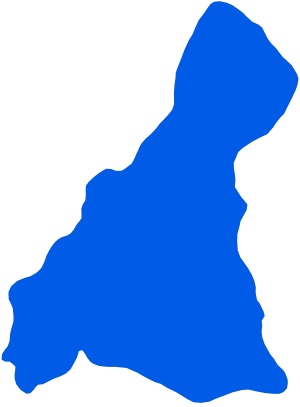 Little Trout Lake is located 20.3 miles southeast of Suomi, MN in Itasca County.  It is a small lake covering 86 acres.  There is no evidence of a transparency trend.Little Trout Lake has one inlet and one outlet, which classify it as a drainage lake.  Water enters Little Trout Lake from a stream on the west side and exits from a stream on the east of Little Trout Lake and carries water south to the Mississippi River.Water quality data have been collected on Little Trout Lake from 1988-2015 (Tables 2 & 3).  These data show that the lake is Oligotrophic (TSI = 37) with moderately clear water conditions most of the summer and excellent recreational opportunities.Little Trout Lake is part of the Wabana Chain of Lakes Association (WCOLA).  The association is involved in activities such as water quality monitoring and education.Water Quality CharacteristicsHistorical Data SummaryLake VitalsLong-term TrendsMN Lake ID:31-0394-00Recommend minimum of 8-10 years of data with 4+ readings per season. Minimum confidence accepted by MPCA is 90%Ecoregion:Northern Lakes and ForestsRecommend minimum of 8-10 years of data with 4+ readings per season. Minimum confidence accepted by MPCA is 90%Major Watershed:Mississippi R. –Grand RapidsSurface area86 acres% Littoral area:NA%Phosphorus: Insufficient Data (1988, 1991, 1999, 2003, 2005, 2008, 2010, 2014)Max depth:80 (ft)  24 (m)Chlorophyll-a: Insufficient Data (1988, 1991, 2014)Aquatic Invasive Species:NoneSecchi Depth: No Trend (1992-2001, 2004-2015)ParametersSite
202 Trophic State IndexTrophic State IndexTotal Phosphorus Mean (ug/L):11.7Trophic State: Oligotrophic (37)Trophic State: Oligotrophic (37)Total Phosphorus Min (ug/L):<5The figure below shows the minimum and maximum values with the arrows and the mean with the black dot.The figure below shows the minimum and maximum values with the arrows and the mean with the black dot.Total Phosphorus Max (ug/L):22The figure below shows the minimum and maximum values with the arrows and the mean with the black dot.The figure below shows the minimum and maximum values with the arrows and the mean with the black dot.Number of Observations:32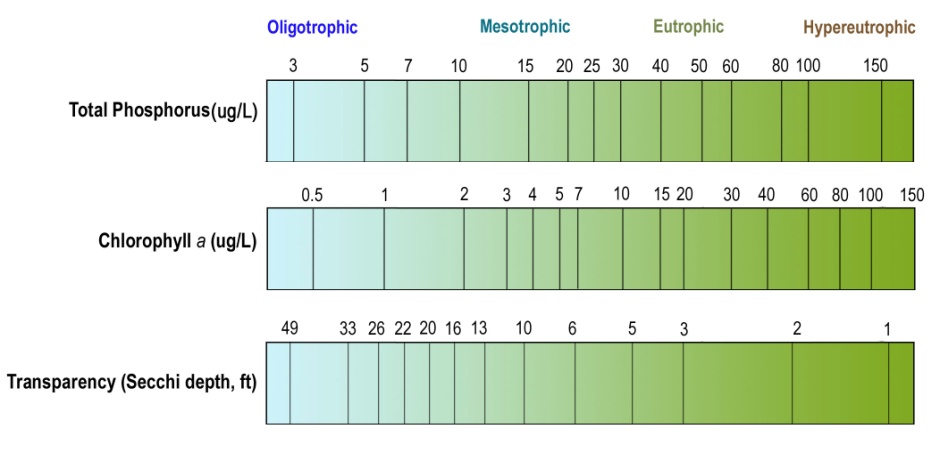 Chlorophyll-a Mean (ug/L):2.1Chlorophyll-a Min (ug/L):<1Chlorophyll-a Max (ug/L):7.1Number of Observations:26Secchi Depth Mean (ft):20.1Secchi Depth Min (ft):14.0Secchi Depth Max (ft):26.0Number of Observations:109Monitoring ProgramLaboratoryYearsCitizen Lake Monitoring Program-1988, 1990, 1992-2001, 2004-2015MPCA Lake Monitoring Program Project-1988, 1991Wabana Chain of LakesItasca Community College2010, 2014Wabana Chain of LakesInstrumental Research2005, 2008Wabana Chain of LakesMN Chippewa Tribe1999, 2003